	Уважаемые господа!	Информируем Вас о том, что наша компания вводит для предприятий малого и среднего бизнеса-резидентов технополиса «Химград» следующие тарифы на услуги доступа к сети Интернет и местной телефонной связи.Услуги местной телефонной связи:	Тарифы на подключение по цифровому потоку E1 ISDN PRI согласовываются индивидуально.Услуги доступа к сети Интернет:Подключение к сети Интернет по технологии xDSL и Ethernet: бесплатно.Тарифный план с оплатой по трафику: *Подключение до 5 портов.Безлимитные тарифные планы (гарантированная скорость доступа):Безлимитные тарифные планы с ограничением по объему внешнего трафика:*Скорость не ограничена, до 10 Мбит/сек.Тарифы на дополнительные услуги: Все цены указаны с учетом НДСДля оформления договора Абоненту необходимо предоставить следующие заверенные должностным лицом документы: 1) Копию свидетельства о государственной регистрации (присвоении ЕГРН); 2) Копию свидетельства о постановке на налоговый учет; 3) Копию документа, подтверждающего право владения или пользования помещением, в котором устанавливается оборудование; 4) Копию выписки из Устава о полномочиях руководителя; 5) Копию выписки из протокола собрания участников о назначении руководителя; 6) Банковские реквизиты; 7) Информацию из Статистического регистра хозяйствующих субъектов (Статрегистр) о хозяйствующем субъекте.     По всем возникающим вопросам обращаться по тел.: 2274102, 2274003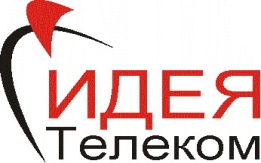 Закрытое акционерное общество «Идея Телеком»Закрытое акционерное общество «Идея Телеком»ИНН 1655130309
КПП 165501001
Петербургская ул., 50, г. Казань, 420107Тел./факс: 227-40-03ИНН 1655130309
КПП 165501001
Петербургская ул., 50, г. Казань, 420107Тел./факс: 227-40-03Р/с 40702810400000000061 в
ОАО «Татагропромбанк», г. Казань
К/с 30101810000000000708
БИК 049205708Плата за предоставление доступа к сети с выделением городского номера в коде +7-843-, (руб./единовременно)Плата за минуту местного соединения, (руб.)Абонентская плата, (руб./мес. за каждый номер)Абонентская плата за безлимитный местный трафик, (руб./мес.)50000,27194590Бесплатно0,27494590Абонентская плата, (руб./мес.)стоимость Интернет трафика до 10ГБ, (руб./мбайт) стоимость Интернет трафика сверх 10ГБ, (руб./мбайт)100 *1,500,7Скорость доступа к сети Интернет, (Кбит/с)Абонентская плата, (руб./мес.)51230001024530020487600409615200Скорость доступа к сети Интернет, (Кбит/сек.)*Объем Интернет трафика включенного в абонентскую плату, (Гбайт)Абонентская плата, (руб./мес.)Стоимость Интернет трафика, сверх включенного в абонентскую плату,  (руб./Мбайт)Не ограничена110000,9Не ограничена535000,7Не ограничена1070800,7Смена тарифного плана, руб.бесплатноПеренос телефонной линии при наличии технической возможности, руб.600Переоформление договора (смена реквизитов, юридического лица), руб.600Предоставление детализации Интернет-трафика: 1 месяц, руб.500Повторное выставление счета-фактуры 50Установка/снятие переадресации, руб (единовременно)150Плата за переадресацию, руб.По тарифу исходящего звонка на направление переадресацииВключение/отключение выхода на МГ/МН связь, руб.500Выделение постоянного внешнего IP адреса, руб. (единовременно)150Предоставление подсети из 4 IP адресов, руб./месяц150Предоставление подсети из 8 IP адресов, руб./месяц290